OPĆINSKA KNJIŽNICA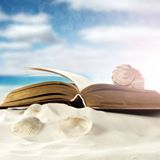 SIDONIJE RUBIDO ERDӧDYPOZIVA VAS NA PREDSTAVLJANJE KNJIGE  autorice Ružice Kišur-Črlenec: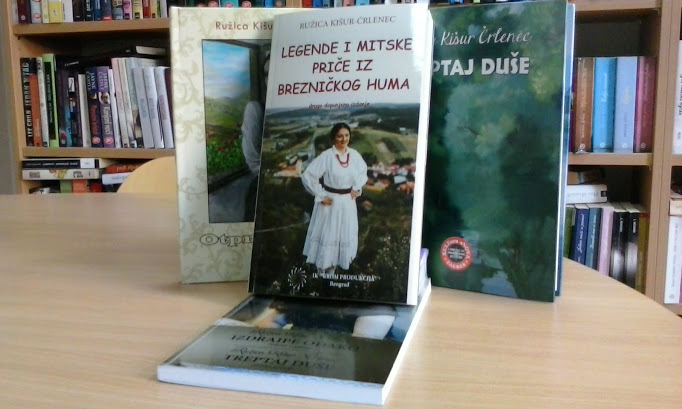 15.prosinca.2017.  17:00hZGRADA OPĆINE – KNJIŽNICE, G. Rijeka (dvorana u potkrovlju) Trg Sidonije R.E. 3, Gornja Rijeka 48268U PROGRAMU SUDJELUJU:* LANA TUKAČ na klavijaturama	* AMATERSKA GLUMAČKA SKUPINA „PLAVA KRV“, DropkovecKRENIMO U BLAGDANSKE DANE S KAJKAVSKOM RIJEČI I PUNO SMIJEHA!